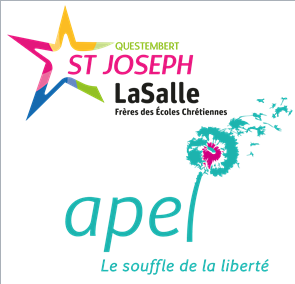 Cette année, dans le cadre des actions menées par l’APEL, nous proposons  des sapins pour Noël en provenance de la
Jardinerie des 4 saisons à Questembert 
(les sapins proviennent d'un producteur local du Morbihan).Si vous êtes intéressés, nous vous remercions de compléter le coupon ci-dessous avec votre règlement à l’ordre de l’APEL du collège Saint-Joseph La Salle 
pour le Mardi 8 Novembre 2022 au plus tard au secrétariat.Nous vous ferons parvenir fin novembre - début décembre un bon pour aller choisir et retirer votre sapin à la Jardinerie des 4 Saisons lorsque vous le souhaitez aux horaires d'ouverture du magasin. Vous n'aurez qu'à remettre le bon en caisse.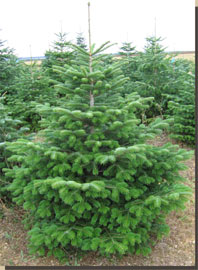 Sapins proposés :Nordmann (bonne résistance à la chaleur)	100/125 cm environ		20 €125/150 cm environ		23 €150/175 cm environ		28 €175/200 cm environ		32 €200/250 cm environ		38 €250/300 cm environ		56 €Nous vous remercions pour le bon accueil que vous ferez à cette offre. Elle participera à la récolte de fonds qui contribueront à l'aménagement du foyer des élèves.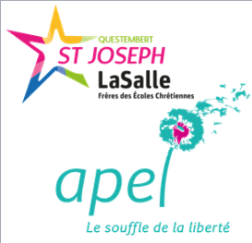 Bon de commande de sapins de Noël (à retourner dans une enveloppe « Commande Sapins » accompagnée du règlement espèces
 ou chèque à l’ordre de l’APEL Collège Saint-Joseph La Salle)pour le Mardi 8 Novembre au secrétariatSi vous avez des questions, vous pouvez nous contacter : apelsaintjoseph.questembert@gmail.comNom et Prénom :							Téléphone :Elève (Nom – Prénom et classe) :SapinTaillePrix UNITAIRENombrePrix totalNordmann100/125  cm20 €Nordmann125/150  cm23 €Nordmann150/175  cm28 €Nordmann175/200  cm32 €Nordmann200/250  cm38 €Nordmann250/300  cm56 €Total à payer